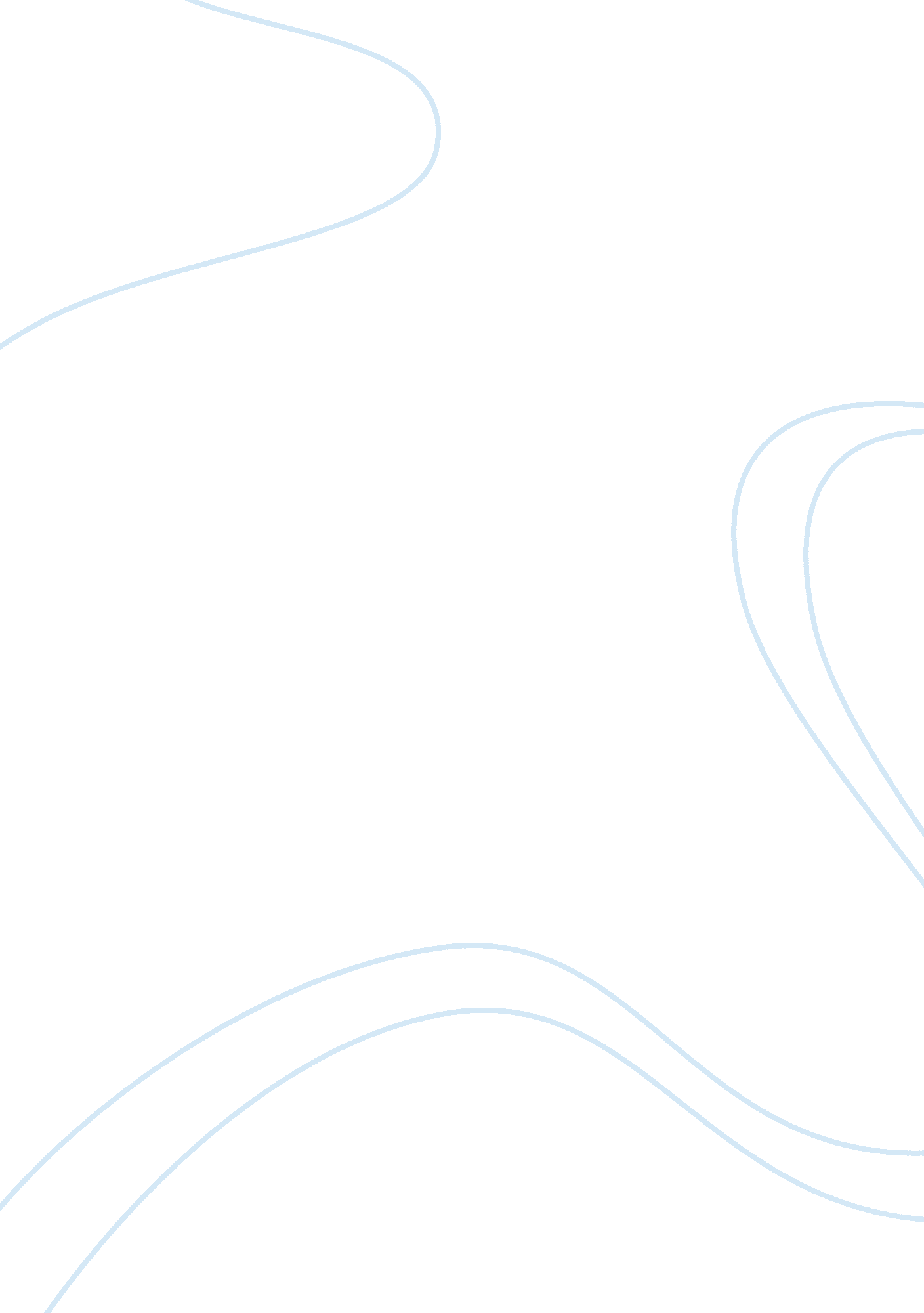 Geography sbaScience, Geography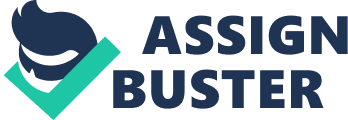 Geography School Based Assessment Name: Jadio Dennis School: Jonathan Grant High School Year of Exam: 2012 Territory: Jamaica Registration No. Candidate No. 100164 Topic: To identify and examine whether residence of Ensom City, Spanish Town are aware of the origin, development and the precautions to be undertaken during a hurricane. Geography School Based Assessment NameJadio Dennis School Jonathan Grant High School Year of Exam 2012 Territory Jamaica Registration No. Candidate No. 100164 Topic: To identify and examine whether residence of Ensom City, Spanish Town are aware of the origin, development and the precautions to be undertaken during a hurricane. Strategy Sheet Table of Contents Page Aim of Study Location of Maps Method of Data Collection Presentation of Data Conclusion Bibliography Appendix Aim To identify and examine whether residence of Ensom City, Spanish Town are aware of the origin, development and the precautions to be undertaken during a hurricane. Method of Data Collection How? Fifteen (15) questionnaires were issued by the researcher to 15 persons of Ensom City. They were distributed to every other house in which four (4) was male and sixteen (11) was female. Also Secondary Sources were also consulted for relevant data example internet and textbooks. N. B A copy of Questionnaire is provided in the appendix (1a) Where? The Study was done in Ensom City, Spanish Town. When? The School Bases Assessment (Sba) was conducted on October 24 2011 between the hours 1pm to 5 pm (in hurricane season). Each questionnaire was issued for two days then collected back by the researcher to continue further studies. Presentation of Data According to ucar. du a hurricane is an intense, rotating oceanic weather system that possess maximum sustain winds of exceeding 119km/h (74mph). It is formed and intensified over tropical oceans regions. 11 of the 15 residence agreed that hurricanes are found in the tropics. Figure 1: showing what region hurricane is developed by residence of Ensom City. In Figure 1 it shows how much of the residence are aware of the formation of hurricane. It shows that 11 of the residence chose tropics for the formation region which was correct because hurricanes do develop at these regions, however the other four chose temperate and fringe zones. Figure2 showing the formation of hurricane chosen by the residence of Ensom City Figure2. Shows the amount of residence that agreed to each way how hurricanes are formed. The chart only contains the number of persons who agreed to each given formation. It shows that five of the residence agreed that hurricane needs warm area to make it thrive or to become stronger which was indeed correct as said in Longman Geography for CSEC. The chart also show that four residence chose that hurricane depends on the spinning of the earth and ten agreed that hurricanes needs winds that change direction and increase speed. Also five persons choose that hurricane must have atmosphere that cools fast. Figure 3 showing the precautions chosen by residence of Ensom City, Spanish town that is to be undertaken during a hurricane. Figure3. Above show the precautions that are to be undertaken during a hurricane. It shows that the entire residents are aware that they are to stay in during a hurricane, stay away from windows and doors during a hurricane but 7 are aware to watch down power lines etc. Conclusion The research had showed that some amount of the residence of Ensom City Spanish town is aware of hurricane development origin and precautions . This is proven because of the response on the questionnaires. The awareness of Residence on the origin of hurricane The questionnaire shows that 73. 3% of the residence questioned is aware of the origin of hurricanes. They agreed that hurricanes are formed in the hot regions of the world. The awareness of Residence on the development of hurricane The questionnaire shows that about 50 % of the residence questioned is aware of the development of hurricanes. Hurricanes needs a warm area to develop The awareness of Residence on the precautions to be undertaken during a hurricane The questionnaire shows that about 90 % of the residence questioned is aware of the precautions to be undertaken during hurricanes. The agreed that they are to stay in, stay away from windows and doors and also to watch out for downed power lines Bibliography Paul Guiness et al, Geography for CSEC Nelson Thorns, 2008 Marolyn Gentles et al, Longman Geography for CSEC, 2006 Appendix 